1.	Explain the benefits of operating a decentralised organisational structure. (3 marks)2.	Explain the benefits of using a tall hierarchy organisational structure. (3 marks)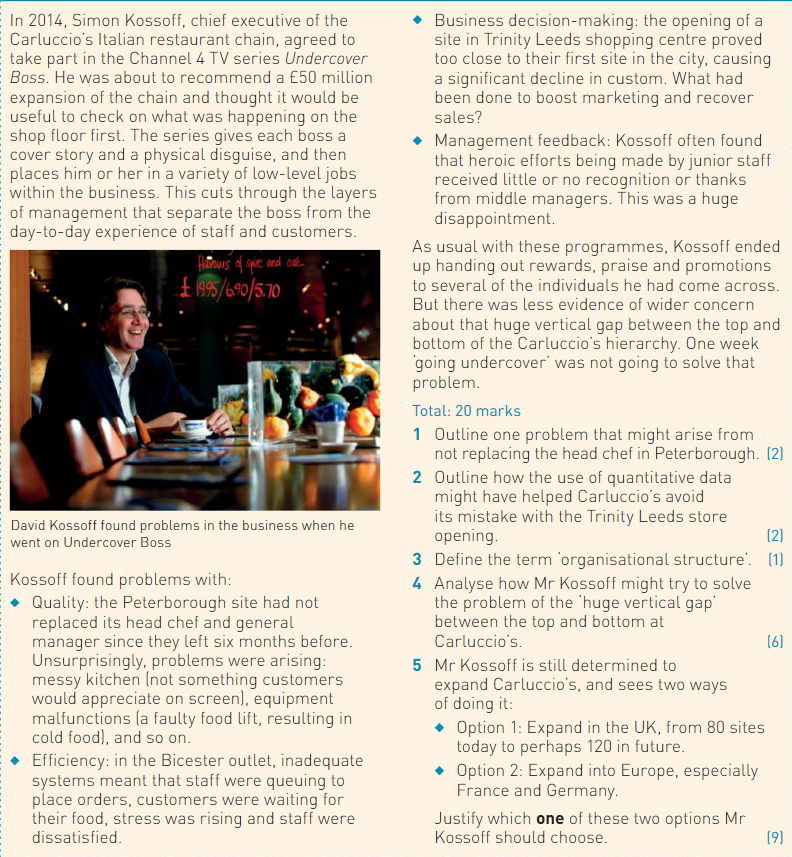 